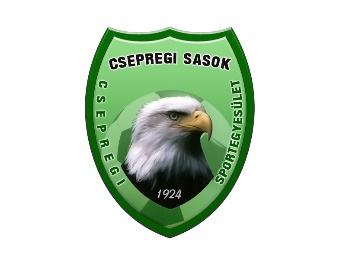 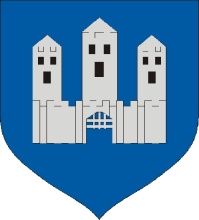 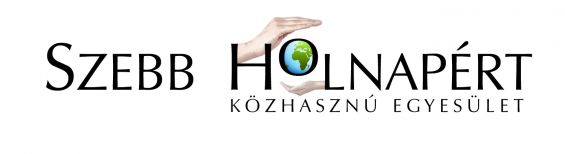 Szülői NyilatkozatVIII. „Rúgd a bőrt” Nyári FocitáborCsepreg, Malomkerti Sportlétesítmény 2018. augusztus 6 – 10.Alulírott szülő kijelentem, hogy gyermekem tudomásommal és beleegyezésemmel vesz részt a Szebb Holnapért Közhasznú Egyesület és a Csepregi Sportegyesület által szervezett, VIII. „Rúgd a bőrt” nyári focitáborban.A tábor költsége 5.000 Ft, ezt a díjat 2018. augusztus 6-én hétfőn 9 órakor a tábor kezdetekor az egyesület koordinátorának, Koszorú Mihálynak átadom.Az Egyesület által szervezett kirándulásokra gyermekemet elengedem / nem engedem el.(megfelelő szöveg aláhúzandó!!!)Dátum: Csepreg, 2018. augusztus 6. Szülő aláírása: ________________________________________(Kérjük, hogy ezt a nyilatkozatot a tábor első napján adják át a szervezők részére.)